SuostumuslomakeKesätyöntekijän nimi:______________________________________________Annan tällä suostumuksella luvan työnantajalleni: _______________________________luovuttaa alla luetellut tiedot itsestäni sekä toimittaa ne suostumuksellani Kotkan kaupungin henkilöstöasioiden/nuorisotyön yksikköön kesätyöllistämistuen (kesätyöseteli) maksamista varten työnantajalleni.Alkuperäinen, täytetty kesätyöseteliAllekirjoitettu työsopimusTyöajanseurantalomakePalkanmaksutositteeni, josta ilmenee nimeni, henkilötunnukseni, bruttopalkka ja mahdolliset vähennyksetAika ja paikka:			Aika ja paikka:_____________________________________________________________________________________________________________________________________________Nuoren nimi ja allekirjoitus		Huoltajan nimi ja allekirjoitus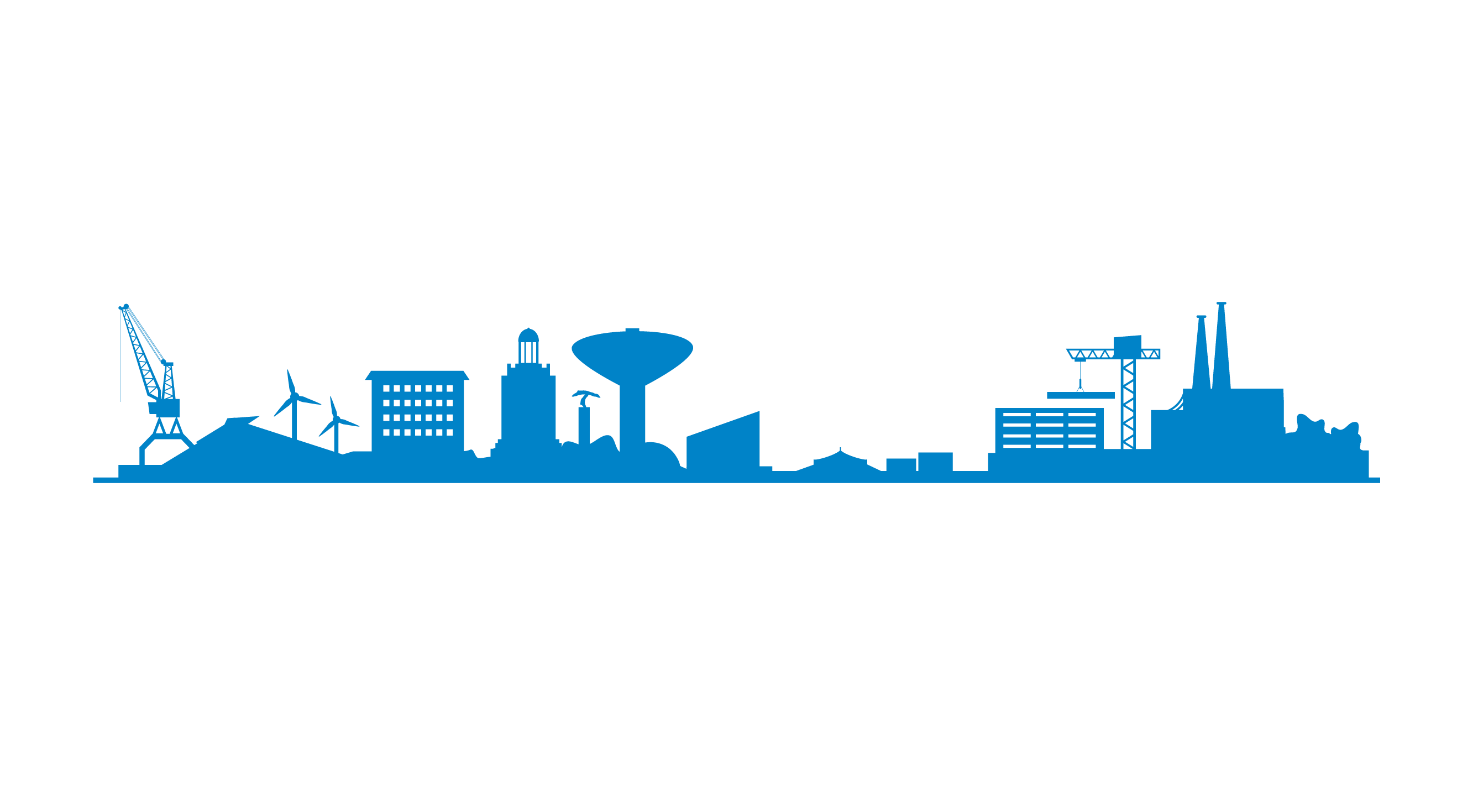 